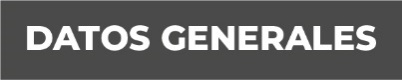 Nombre: Karla Pulido Cruz.Grado de Escolaridad: Licenciatura en DerechoCédula Profesional (Licenciatura) 7349016Teléfono de Oficina 228-8-41-02-70. Ext. 3578Correo Electrónico Formación Académica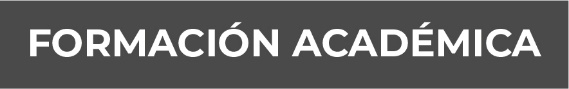 2007-2011Universidad VeracruzanaLicenciatura en Derecho.Trayectoria Profesional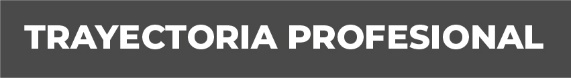 2013-2014 Oficial Secretario en la Agencia Cuarta del Ministerio Público Investigador en Coatzacoalcos, Veracruz.2014-2015Oficial Secretario comisionada a la Subprocuraduría de Supervisión y  Control de la Procuraduría General de Justicia del Estado de Veracruz. 2015-2016Oficial Secretario adscrita a la Fiscalía Investigadora en Paso del Macho, Veracruz.2016Fiscal Primera en la Unidad Integral de Procuración de Justicia del XVIII Distrito Judicial en Cosamaloapan, Sub-Unidad Tres Valles, Veracruz.Auxiliar Jurídico en Asociación de Propietarios Rurales y Ejidatarios Cañeros del Ingenio Central Progreso, A.C. (C.N.P.R.), Paso del Macho, Veracruz.2017 a la actualidadFiscal de Procedimientos Administrativos en la Visitaduría General Conocimiento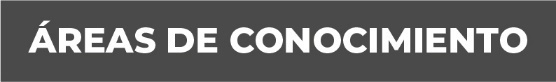 Derecho Penal, Derecho Administrativo.